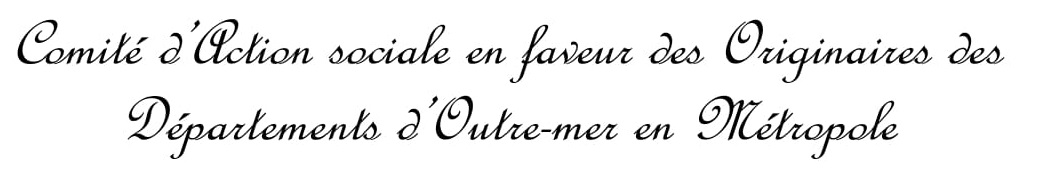 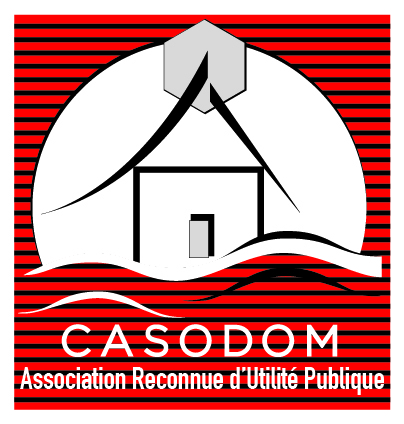 Nom : 	Prénom : Entreprise :  	Secteur d’activité : Qualité / Fonction : Date et lieu de naissance :  	A : Adresse : Tél. : 	 			E mail : En accord avec les statuts de l’association, accessibles au siège social de celle-ci ou sur son site www.casodom.frJ’apporte mon soutien au CASODOM et verse ma cotisation fixée par son Assemblée Générale, en qualité de : Membre actif   Adulte                                   25 €  Couple                                  40 €  Moins de 25 ans                 15 € Membre de soutien A l’appréciation de l’adhérent :  € Et je règle ma cotisation Par chèque bancaire à l’ordre du CASODOM, n°   
        du                                         sur la Banque  Par virement vers le compte du CASODOM,        Références bancaires :	IBAN FR76 3000 4008 0600 0217 4118 707                                             	BIC BNPAFRPPXXX Libellé : Cotisation 2022 En espèces :  €